Самостоятельная работапо теме «Длина окружности и площадь круга»Вариант 1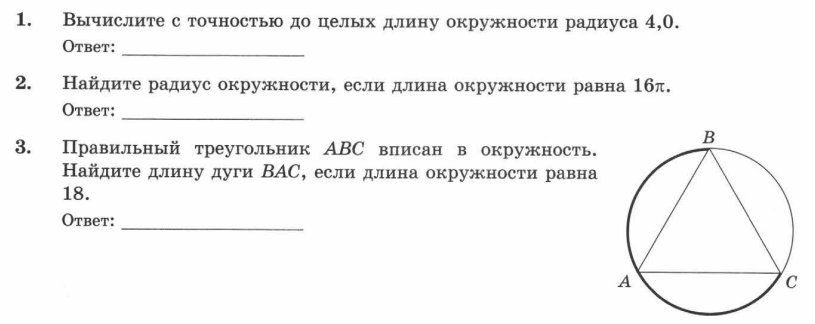 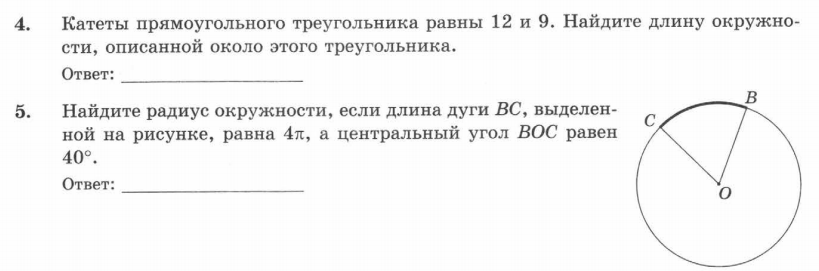 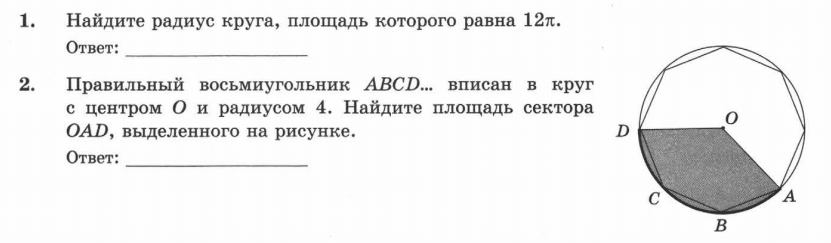 Самостоятельная работапо теме «Длина окружности и площадь круга»Вариант 2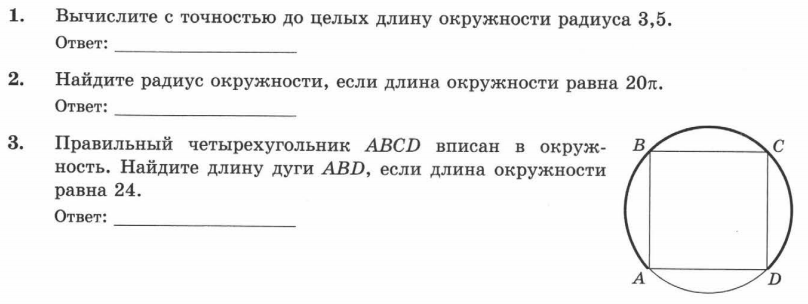 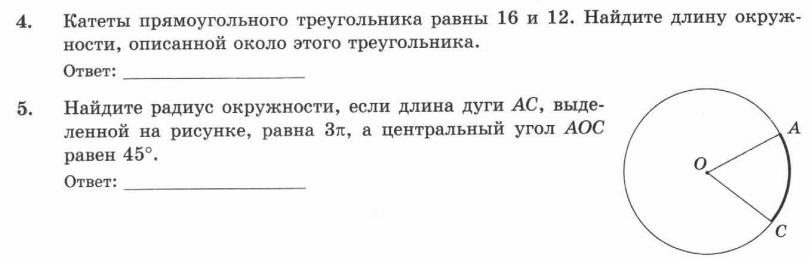 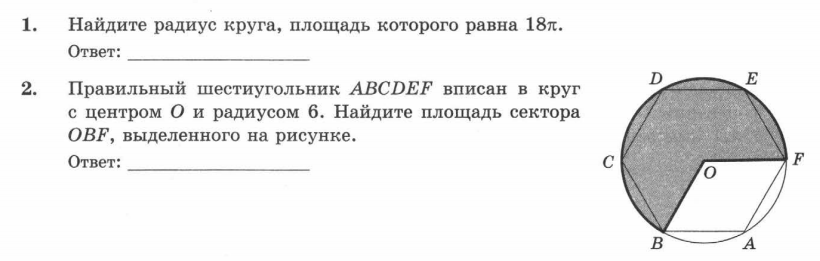 Самостоятельная работапо теме «Длина окружности и площадь круга»Вариант 3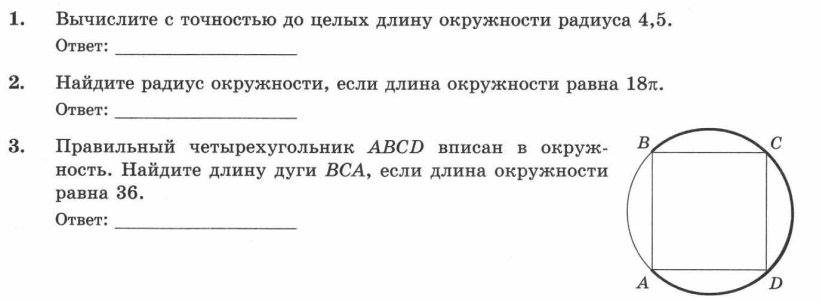 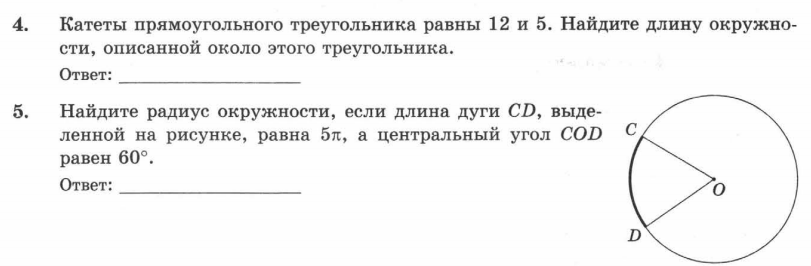 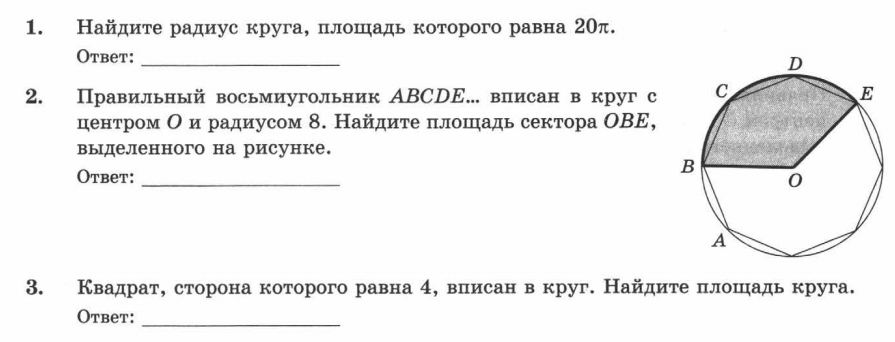 Самостоятельная работапо теме «Длина окружности и площадь круга»Вариант 4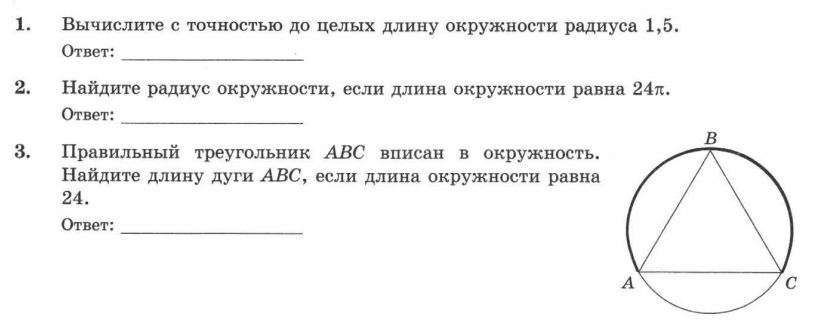 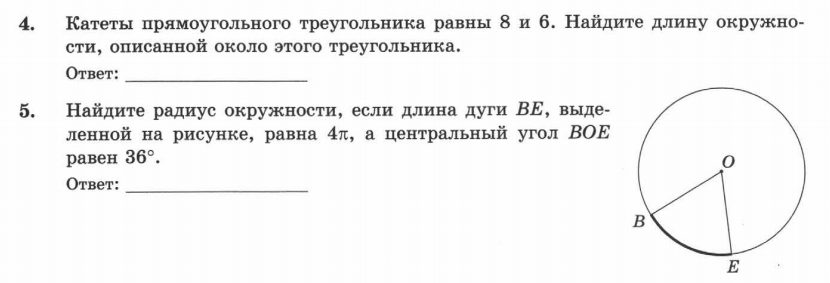 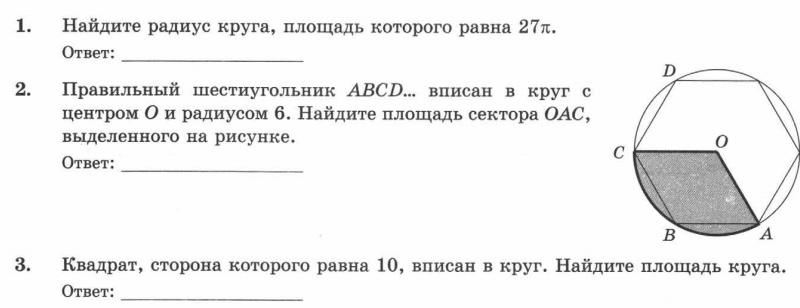 